РЕСПУБЛИКА  КРЫМНИЖНЕГОРСКИЙ  СЕЛЬСКИЙ  СОВЕТР Е Ш Е Н И Е  56-й сессии 1-го созыва«25» января  2019 г.                                 № 334                                         пгт. НижнегорскийО внесении изменений в Положение об оплате труда руководителей муниципальных унитарных предприятий, учрежденных Нижнегорским сельским поселением Нижнегорского района Республики Крым, утвержденное решением 9-ой сессии 1-го созыва Нижнегорского сельского совета от  24.12.2014 года № 58.	Руководствуясь Федеральным законом от 06.10.2003 г. № 131-ФЗ «Об общих принципах организации местного самоуправления в Российской Федерации», ст. 134 Трудового кодекса Российской Федерации,  Нижнегорский сельский советРЕШИЛ:Внести в Положение об оплате труда руководителей муниципальных унитарных предприятий, учрежденных Нижнегорским сельским поселением, утвержденное решением 9-ой сессии 1-го созыва Нижнегорского сельского совета от 24.12.2014 года № 58 (далее - Положение), следующее дополнение:- пункт 15 Положения дополнить абзацем следующего содержания: «индексации в связи с ростом потребительских цен на тарифы и услуги».Настоящее решение обнародовать на информационных стендах Нижнегорского сельского поселения и на официальном сайте администрации Нижнегорского сельского поселения http://nizhnegorskij.admonline.ru/.Настоящее решение вступает в силу со дня его обнародования.Председатель Нижнегорскогосельского совета                                                                                                       А.А. Конохов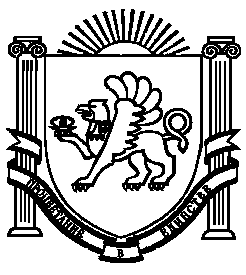 